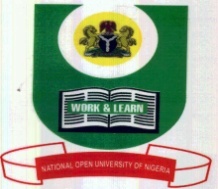 NATIONAL OPEN UNIVERSITY OF NIGERIAPLOT 91, CADASTRAL ZONE, NNAMDI AZIKWE EXPRESS WAY, JABI – ABUJAFACULTY OF MANAGEMENT SCIENCESDEPARTMENT OF ADMINISTRATIONEXAMINATION 2018COURSE CODE: MBA 814COURSE TITLE: INTRODUCTION TO MANAGEMENTCREDIT UNIT: 3TIME ALLOWED: 2½ HOURSINSTRUCTIONS: 	Attempt compulsory question 1 and any three other questions making a total     of four questions. The compulsory question carries 25 marks.  All the other questions carry 15 marks each1a   What is Organizing?                                                                                                5 marks    b. Explain why the function Organizing is important in an organization?                 10 marks                 c. All the other management functions depend on the Planning function. Discuss.    10 marks 2.a Discuss  the core  values of management as a discipline.                                         9 marks    b.  What are the characteristics of management that make it an art?                           6 marks3  a Which of the three types of objectives  is the best?                                                12 marks     b.Why are the human and design skills important to all levels of managers?           3 marks4. Describe departmentalization by enterprise function and explain five of its advantages.                                                                                                                                              15 marks5.a Why do some managers fail to delegate responsibility and authority to their subordinates?                                                                                                                                                                                                                                                              5 marks  b. Describe five types of training available to managers for effective management of their                     departments.                                                                                                        10 marks6.a  Nigeria is currently facing dwindling resources, what are your recommendations for the            President?                                                                                                            10 marks   b. Why is centralization of authority adopted by some managers?                              5 marks